Minutes of the Personnel Meeting of Llannon Community CouncilonMonday 18th July 2022 at 1pmAt Tumble HallMeeting commenced at 1:31pmMinute No.1 - Members PresentCllr Lesley Williams (LW)Cllr Rhys.Jones (RJ)Cllr Emlyn Dole (ED)Cllr Michael Jones (MJ) Cllr Emyr Gwyn Evans (EGE)The Chair of the Council, Cllr Lesley Williams, opened the meeting.Minute No.2 – To Elect a Chair of the Personnel CommitteeProposal from EGE that ED be the ChairSeconded by MJAll in favourResolved – Cllr Emlyn Dole elected as Chair of Personnel CommitteeMinute No.3 – Apologies for absence.All members of the Personnel Committee were in attendance.Minute No. 4 – Declarations of interestNone noted.Minute No.5 – To review the current staffing structure and new permanent rolesThe Clerk presented the attached Organisation Chart showing the existing composition of staff and recommendations regarding the staffing going forward.Proposal from RJ to accept the proposed new Staffing Structure as recommended by the ClerkSeconded by EGEAll in devourResolved – To accept the new Staffing Structure recommended by the ClerkMinute No.6 – To review pay scales for existing permanent staff and establish pay scales for new permanent rolesExisting StaffThe Clerk noted that the Maintenance Lead has recently received a payrise.  The Maintenance Operatives will both be reviewed next year.  Proposal from LW to increase the Caretaker’s wage to £10.01 per hourSeconded by MJAll in favourResolved – Caretaker’s pay to be increased to £10.01 per hourThe Clerk stated that the current pay reviews are on the anniversary of staff’s start date.  She suggested this is amended back to June of each year as part of the Standing Order review.All agreed to look at this as part of the review of the Standing Orders.The Clerk’s salary will be reviewed following completion of the appraisal.New Permanent RolesThe Clerk advised that with the change in the staffing structure, the staffing budget is estimated at £208,000.  The current budget is £190,000.  There was £33,689.94 remaining at the end of the year.  The Clerk suggested that £18,000 of that money is put into the staffing budget.  This was agreed to be a sensible idea by the committee and will need ratification by Full Council during Wednesday night’s meeting.The Clerk made the following recommendations:Deputy Clerk – 24 hours per weekProperty & Facilities Officer – 16 hoursHospitality Manager – 24 hoursFacilities & Administration Assistant – 20 hoursSCP LC2 SCP 7-12 - £20,444 - £22,571 (pro-rata) Depending on qualifications and experienceEJE proposed to accept the salary scale above for the Facilities & Administration AssistantRJ SecondedAll in favourResolved to accept the salary scale above for the Facilities & Administration OfficerMinute No.7 – To review and agree the job descriptions and employee specifications of new permanent rolesThe Clerk presented job descriptions and employee specifications for each role which the committee looked at in detail and some changes were made.  (These documents are attached).Deputy ClerkEGE proposed to agree the final draft of the job description and employee specification of the Deputy ClerkRJ SecondedAll in favourResolved – to agree the final draft of the job description and employee specification of the Deputy ClerkHospitality ManagerLW proposed to agree the final draft of the job description and employee specification of the Hospitality ManagerRJ SecondedAll in favourResolved – to agree the final draft of the job description and employee specification of the Hospitality ManagerProperty & Facilities OfficerEGE proposed to agree the final draft of the job description and employee specification of the Property & Facilities OfficerRJ SecondedAll in favourResolved – to agree the final draft of the job description and employee specification of the Property & Facilities OfficerFacilities & Administration AssistantRJ proposed to agree the final draft of the job description and employee specification of the Facilities & Administration AssistantLW SecondedAll in favourResolved – to agree the final draft of the job description and employee specification of the Facilities & Administration AssistantMinute No.8 – Standard Vehicle AllowanceThe Clerk advised that WW has been using his own vehicle as an essential vehicle user and a standard allowance should have been paid as a result.  For the vehicle in question the standard allowance is £1170 per/annum.  The committee discussed this further.RJ proposed to agree to a standard vehicle allowance of £1170 backdated for the financial year’s 2020-21/2021/22 and for 2022/23.LW SecondedAll in favourResolved – to agree to a standard vehicle allowance of £1170 backdated for the financial year’s 2020-21/2021/22 and for 2022/23. The Chair closed the meeting at 3.15pmSigned .............................................................          Date ....................................                                 ChairCyngor Cymuned Llannon Community CouncilCyngor Cymuned Llannon Community CouncilCyngor Cymuned Llannon Community Council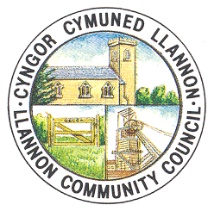 SCP LC2 SCP: 24-28 £29,174 - £32,798 (pro-rata) - Depending on qualifications and experienceLW proposed to accept the salary scale above for the Deputy ClerkRJ SecondedAll in favourResolved to accept the salary scale above for the Deputy ClerkSCP LC2 SCP: 18-23 £25,419 - £28,226 (pro-rata) - Depending on qualifications and experienceEGE proposed to accept the salary scale above for the Property & Facilities OfficerMJ SecondedAll in favourResolved to accept the salary scale above for the Property & Facilities OfficerSCP LC2 SCP: 18-23 £25,419 - £28,226 (pro-rata) - Depending on qualifications and experienceRJ proposed to accept the salary scale above for the Hospitality ManagerEGE SecondedAll in favourResolved to accept the salary scale above for the Hospitality Manager